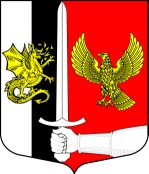 Администрация муниципального образованияЧерновское сельское поселениеСланцевского муниципального района Ленинградской областиПОСТАНОВЛЕНИЕ19.02.2019 г.                                                                                                 № 11-пО распределении денежных средств       В соответствии с Указом ПрезидентаРоссийской Федерации от 07мая 2012 года №597 «О мероприятиях по реализации государственной социальной политики» в целях доведения уровня оплаты труда (средней заработной платы) работников учреждений культуры до средней заработной платы в Ленинградской области в 2018 году, администрация муниципального образования Черновское сельское поселение Сланцевского муниципального района Ленинградской области п о с т а н о в л я е т:1. Постановление администрации Черновского сельского поселение от 22.01.2019г. № 08-п «О распределении денежных средств» считать утратившим силу.2. Распределить средства, полученные из бюджета Ленинградской области на осуществление стимулирующих выплат работникам учреждения культуры в сумме 151 700,00 рублей (Сто пятьдесят одна тысяча семьсот рублей 00 копеек):-817 0801 74101S0360 111 211 доп.ФК725доп.КР 081 в сумме 116500,00 рублей-817 0801 74101S0360 119 213 доп.ФК725 доп.КР 081 в сумме 35200,00 рублей. 3. Постановление вступает в силу с момента подписания и распространяется на правоотношения, возникшие с 01 января 2019 года.4. Контроль за исполнением данного постановления оставляю за собой.Глава администрациимуниципального образования                                                    В.И. Водяницкий